от 29.09.2023 года № 176РЕШЕНИЕ О внесении изменений в Положение о муниципальной службе вОктябрьском сельском поселенииРуководствуясь Федеральными законами от 06.10.2003 г. № 131-ФЗ «Об общих принципах организации местного самоуправления в Российской Федерации», от 02 марта . № 25-ФЗ «О муниципальной службе в Российской Федерации», Уставом Октябрьского сельского поселения, в соответствии с ФЗ от 10.07.2023 года № 286 «О внесении изменений в отдельные законодательные акты Российской Федерации»Собрание депутатов Октябрьского сельского поселения РЕШИЛО:1.Внести в Положение о муниципальной службе в Октябрьском сельском поселении, утвержденное решением Собрания депутатов Октябрьского сельского поселения от 30 апреля 2014 года № 156 (в ред. решений от 18 марта 2015 года № 23, от 27.11.2015 года № 40, от 22 марта 2016 года № 51, от 23 ноября 2018 года № 143, от 21 февраля 2019 года № 154, от 21 февраля 2020 года № 25, от 30 июня 2020 года № 42, от 10 декабря 2020 года № 57, от 15.09..2021г.№  88, от 27.12.2022года № 149)  (далее – Положение) следующее изменение:          1.1.  п.4.1. статьи 12 Положения изложить в следующей редакции:   « 4.1. Непринятие муниципальным служащим, являющимся стороной конфликта интересов, мер по предотвращению или урегулированию конфликта интересов является правонарушением, влекущим увольнение муниципального служащего с муниципальной службы, за исключением случаев, установленных федеральными законами.»        1.2. п.5.1.  статьи 12 Положения изложить в следующей редакции:«5.1. Непринятие муниципальным служащим, являющимся представителем нанимателя, которому стало известно о возникновении у подчиненного ему муниципального служащего личной заинтересованности, которая приводит или может привести к конфликту интересов, мер по предотвращению или урегулированию конфликта интересов является правонарушением, влекущим увольнение муниципального служащего, являющегося представителем нанимателя, с муниципальной службы, за исключением случаев, установленных федеральными законами.»      1.3. статью 13.1. дополнить п. 5.1. Положения  в следующей редакции:«5.1. Представление муниципальным служащим заведомо недостоверных сведений, указанных в части 5 настоящей статьи, является правонарушением, влекущим увольнение муниципального служащего с муниципальной службы.1.4. ст. 23 дополнить п.1.1.в следующей редакции:« 1.1 Муниципальный служащий освобождается от ответственности за несоблюдение ограничений и запретов, требований о предотвращении или об урегулировании конфликта интересов и неисполнение обязанностей, установленных настоящим Федеральным законом и другими федеральными законами в целях противодействия коррупции, в случае, если несоблюдение таких ограничений, запретов и требований, а также неисполнение таких обязанностей признается следствием не зависящих от него обстоятельств в порядке, предусмотренном частями 3 - 6 статьи 13 Федерального закона от 25 декабря 2008 года N 273-ФЗ "О противодействии коррупции".   1.5. п.1.части 3 ст. 23   изложить в следующей редакции:  «1) доклада о результатах проверки, проведенной подразделением кадровой службы соответствующего муниципального органа по профилактике коррупционных и иных правонарушений или в соответствии со статьей 13.4 Федерального закона от 25 декабря 2008 года N 273-ФЗ "О противодействии коррупции" уполномоченным подразделением Администрации Президента Российской Федерации;»    2.Настоящее решение подлежит обнародованию в установленном порядке.    3.Решение вступает в силу после его официального обнародования.Глава Октябрьского сельского поселения,Председатель Собрания депутатов                                                                                                        Т.В.Гаврилова. Ял шотан  Октябрьский илемындепутат–влакын Погынжо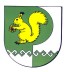 Собрание депутатов    Октябрьского сельского поселения